ГОУ ЯО  «Рыбинская школа – интернат №1»План – конспект урока по курсу природоведения 5 класса по теме«Растения и животные, занесенные в Красную Книгу. Экологические катастрофы»учителя биологии – географииМакаровой Т.И.2016-2017 учебный год.Цель:                                                                                                                                 продолжить  формировать у учащихся  совокупность знаний и представлений об основах экологии.Задачи:Образовательные: расширять и углублять знания учащихся о многообразии живой природы; продолжить развивать представление о Красной Книге, о некоторых особо охраняемых растениях и животных;формировать понятие экологических катастроф и их причин.Воспитательные:  формировать бережное отношение к природе;развивать экологическую культуру  школьников;воспитывать наблюдательность, внимание; содействовать эстетическому воспитанию школьников. Коррекционно – развивающие:  развивать познавательный интерес учащихся;учить владеть основными мыслительными операциями (анализ, синтез); развивать устную монологическую речь с опорой на  схему и классификацию;расширять кругозор и словарный запас школьников; развивать наглядно – образное мышление и зрительную память.  Тип урока: комбинированный    Формы работы:  индивидуальные и групповые. Ведущие методы: объяснительно-иллюстративный,  частично – поисковый, самостоятельная работа.  Средства обучения:  видеофрагмент и презентация по теме,  раздаточные  графические карточки, демонстрационно - Красная книга Ярославской области.План:I. Организационный  момент. (2 мин.)Приветствие, рапорт дежурного. Проверка готовности   к уроку.  II.  Повторение домашнего задания. ( 6 мин.)Фронтальный устный опрос с опорой на записи в тетради:изучает экология как наука?  (наука о правильном и бережном взаимодействии человека с природой)как переводится слово «экология»?  («эйкос» по – гречески «дом»)в каких направлениях  современный человек ухудшает, разрушает природу? (вырубка лесов, загрязнение воды, воздуха, почв, уменьшение биологического разнообразия)какие природоохранные учреждения  созданы людьми для сохранения природы?  (заповедники, заказники, Красная Книга)сколько всего заповедников в нашей стране?  (110), какой заповедник есть в нашей Ярославской области, какое животное в нем охраняется? (Дарвинский – выхухоль)III. Сообщение темы и цели урока. ( 2 мин)Итак, более 100 заповедников России ведут очень важную природоохранную работу, но и от каждого из нас зависит многое по сохранению   редких растений и животных. Чтобы мы их знали,  в нашей стране с 1966 года создана особая книга – Красная. Именно о ней, о Красной книге растений и животных  мы и будем сегодня говорить. Она своя для каждой страны, и даже для каждой области. Демонстрация Красной книги Ярославской области.IV. Изучение нового материала. (20  мин).Актуализация новых знаний.Давайте порассуждаем:?  Почему так много животных и растений оказалось на грани уничтожения или уже исчезло с лица Земли? Кто или что в этом виноват?...Да, неправильное поведение человека в природе, экологические проблемы, которые он создает. Сейчас мы посмотрим видеозарисовку  об основных экологических катастрофах планеты, ваша задача - после просмотра  выделить и назвать основные группы экологических проблем.Просмотр медиа-файла «Экологические катастрофы планеты» (3мин), беседа, обсуждение и выделение экологических проблем.Физкульт – минутка.  (3 мин).Чтобы в условиях такого сильного разрушения природы человеком удалось сохранить разнообразие живой природы и создана Красная Книга растений и животных. В ней страницы разного цвета  и он символизирует, в каком количестве  в природе находится это животное или растение.Запись темы урока на доске и в тетради.Вариант оформления доски:Давайте перелистаем некоторые страницы Красной Книги России с помощью презентации. По ходу работы  в графических карточках-заданиях узнаем и подписываем некоторых представителей Красной Книги.Презентация «Красная Книга России»:Школьники работают с графическими карточками – заданиями, проговаривают, узнают и подписывают некоторых представителей Красной Книги.V. Закрепление.  (5 мин).Эстафета загадак:VI. Домашнее задание. (2 мин).VII. Подведение итогов, выставление оценок.  (3 мин)Графические карточки – задания:Красная Книга – это список редких, охраняемых и исчезающих животных и растений.В нашей области – 172 животных, 173 растения.Растянулся среди льдин
Толстокожий господин.
В холодину, братцы,
Лезет он купаться.
Проведя в воде часы
Вылез он на льдину,
Важно фыркает в усы,.
Чешет ластой спину.
Важен, грозен, толстокож
Господин усатый  (Морж)Хищник сильный он, зубатый,
Полосатый и усатый.
И клыки большие есть.
Мясо любит он поесть.
У него с когтями лапа,
Может сильно поцарапать,
А издалека на кошку
Этот зверь похож немножко. (Тигр)Работящие зверьки 
Строят дом среди реки. 
Если в гости кто придет, 
Знайте, что из речки вход! (Бобры)
Под забором, у калитки,Посмотри на них скорей.
Колокольчики на нитке,
Нет на свете их белей…(Ландыши)Клин летит курлыча к югу,
Не желая встретить вьюгу.
Облетая пол Земли,
Вдаль несутся - …
(Журавли)Листья – блюдца на воде,Чашки белые везде,Словно из фарфора таБелоснежность, красота.Если ты сорвёшь цветок,От него в ведре лишь толк,Не получится букет –У цветов опоры нет.Стебель длинный, будто трос.Что цветёт в пруду? – вопрос! (кувшинка)Куст на голове,  вот диво,
Вырос, и таскать не лень.
Стройный, гордый и красивый
Благородный он..  ( Олень)Чем-то на быка похож,Только помощнее,Обитает он в лесу,Бороду имеет! (Зубр)1_______________________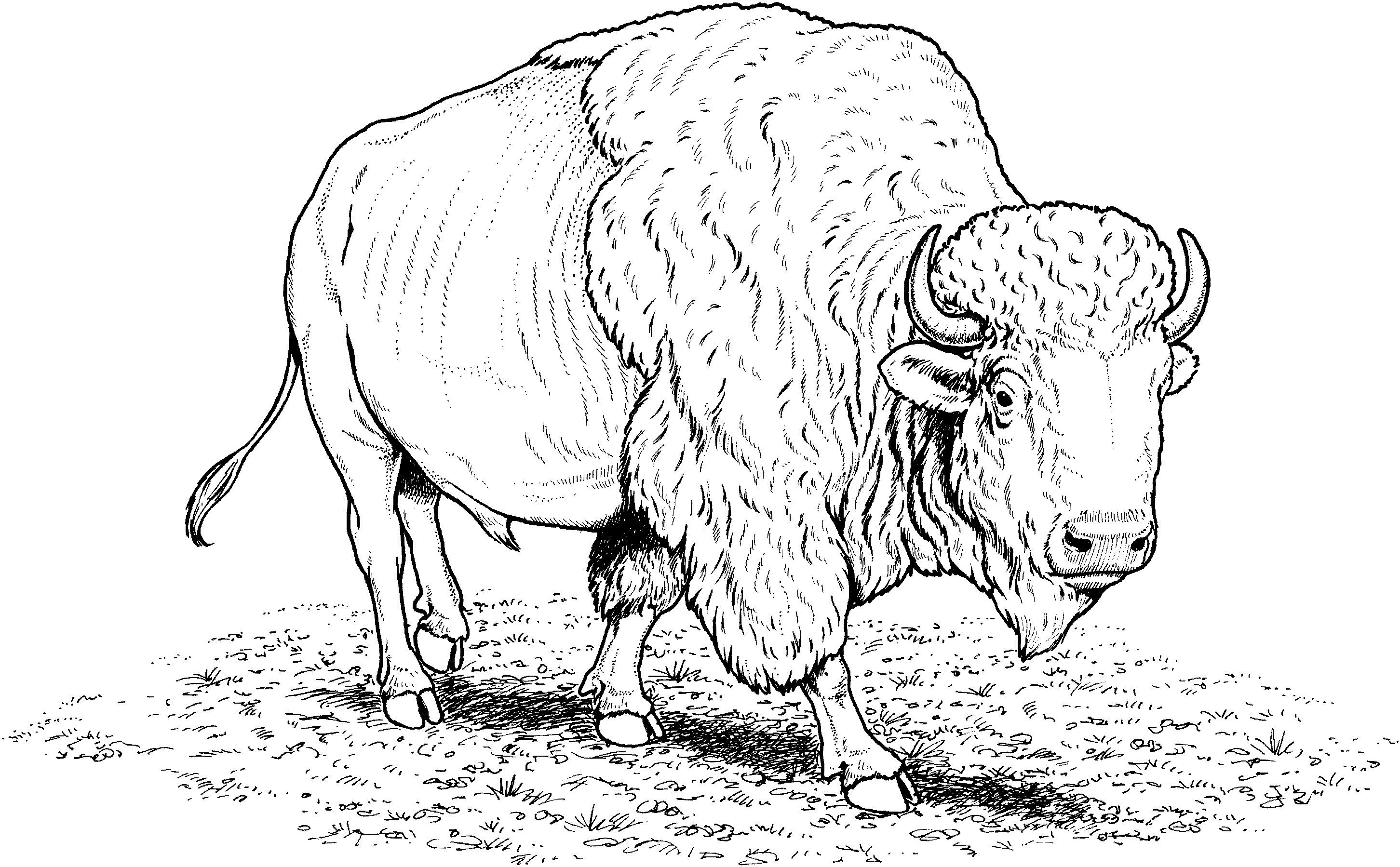 2 ___________________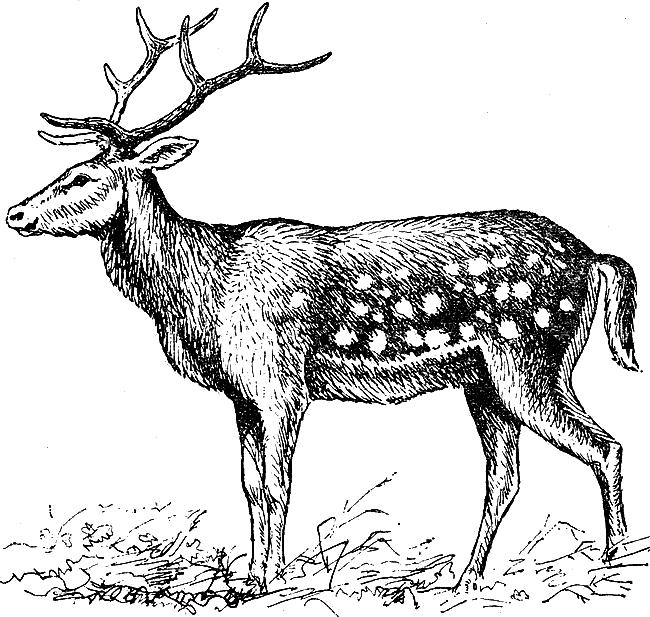 3________________________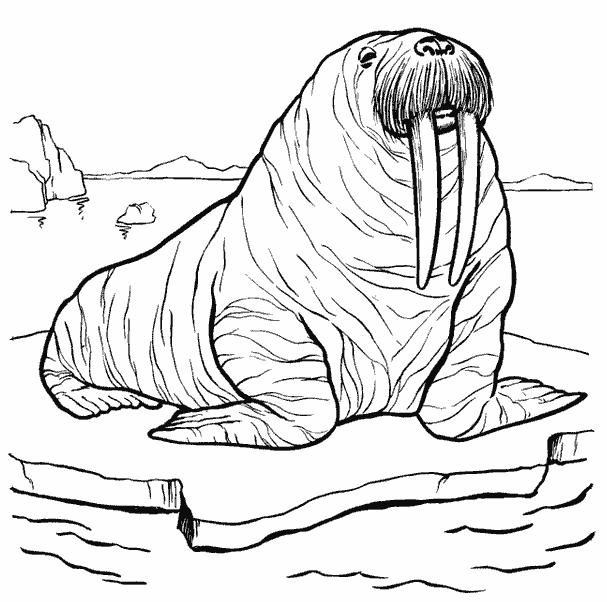 4 _____________________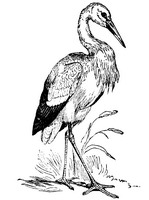 5 _____________________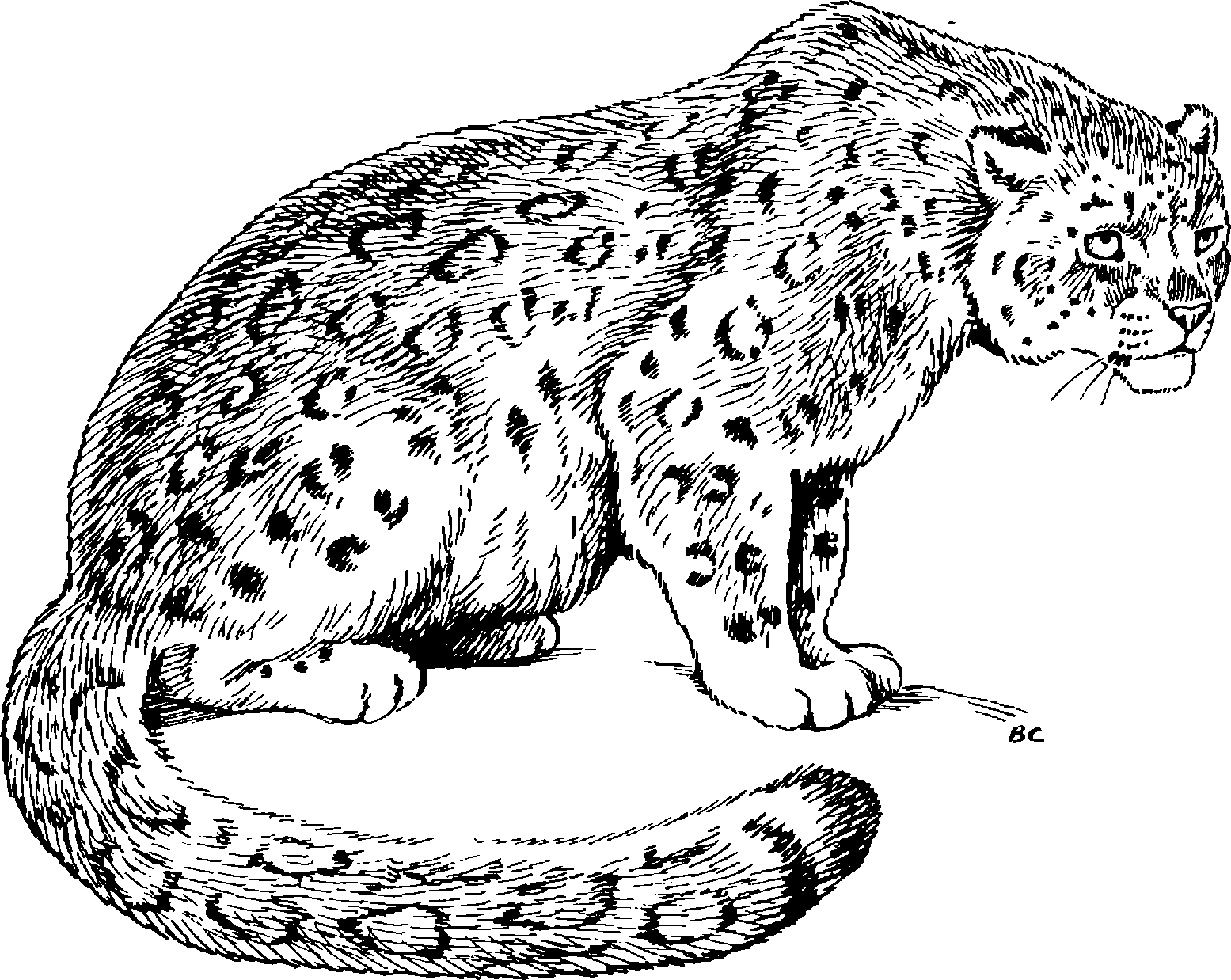 6 _____________________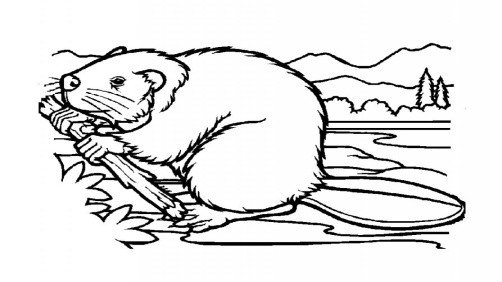 7 ____________________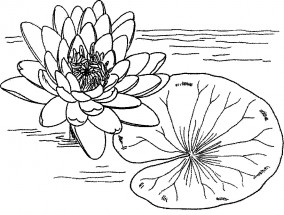 8 ________________________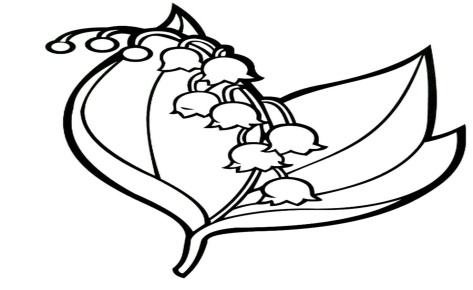 